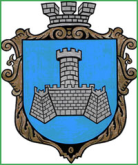 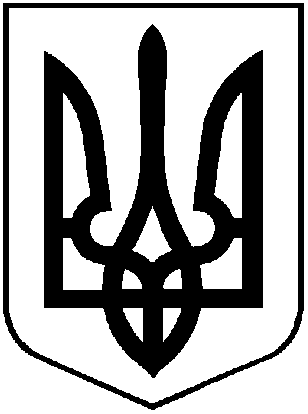 УКРАЇНАХМІЛЬНИЦЬКА МІСЬКА РАДАВІННИЦЬКОЇ ОБЛАСТІВиконавчий комітетР І Ш Е Н Н Явід                2023 року                                                            №Про  внесення змін до квартирноїоблікової справи І О.О.        Розглянувши заяву І О О  щодо внесення змін до його облікової справи,  у  зв’язку із досягненням ним повноліття, враховуючи п.50 постанови Кабінету Міністрів України від 24.09.2008 р. №866 «Питання діяльності органів опіки та піклування, пов’язаної із захистом прав дитини», рішення виконавчого комітету міської ради від 10.06.2021 р. №304 «Про взяття І О.О. на квартирний облік на поліпшення житлових умов», відповідно до ст.46 Житлового кодексу України, підпункту 3  пункту 46 «Правил обліку громадян, які потребують поліпшення житлових умов, і надання їм жилих приміщень в Українській РСР», затверджених постановою Ради Міністрів Української РСР і Української республіканської Ради професійних спілок від 11.12.1984р. №470,  керуючись ст.30, 59 Закону України «Про місцеве самоврядування в Україні», виконком міської ради                                                ВИРІШИВ:Внести зміни до квартирної  облікової справи І О О, 12.04.2004 року народження, особи з числа, дітей позбавлених батьківського піклування, проживаючого за адресою: вул. ____________, __, ______ __________, _________ _______, зарахувавши його до списку на отримання житла поза чергою.Управлінню житлово-комунального господарства та комунальної                власності Хмільницької міської ради внести відповідні зміни до                 квартирної облікової справи І О.О.Контроль за виконання цього рішення покласти на заступника місь-               кого голови з питань діяльності виконавчих органів міської ради                  Редчика С.БМіський голова                                                                 Микола ЮРЧИШИН